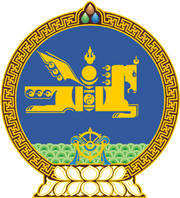 МОНГОЛ УЛСЫН ХУУЛЬ2018 оны 06 сарын 21 өдөр                                                                  Төрийн ордон, Улаанбаатар хот  ХУУЛИЙН ЭТГЭЭДИЙН УЛСЫН   БҮРТГЭЛИЙН ТУХАЙ ХУУЛЬ ХҮЧИНГҮЙ   БОЛСОНД ТООЦОХ ТУХАЙ	1 дүгээр зүйл.2015 оны 01 дүгээр сарын 29-ний өдөр баталсан Хуулийн этгээдийн улсын бүртгэлийн тухай хуулийг хүчингүй болсонд тооцсугай.2 дугаар зүйл.Энэ хуулийг Хуулийн этгээдийн улсын бүртгэлийн тухай хууль /Шинэчилсэн найруулга/ хүчин төгөлдөр болсон өдрөөс эхлэн дагаж мөрдөнө.	МОНГОЛ УЛСЫН 	ИХ ХУРЛЫН ДАРГА				                    М.ЭНХБОЛД